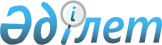 Об утверждении регламентов электронных государственных услуг
					
			Утративший силу
			
			
		
					Постановление акимата Акмолинской области от 14 декабря 2012 года № А-13/611. Зарегистрировано Департаментом юстиции Акмолинской области от 16 января 2013 года № 3610. Утратило силу постановлением акимата Акмолинской области от 3 июня 2013 года № А-5/225      Сноска. Утратило силу постановлением акимата Акмолинской области от 03.06.2013 № А-5/225.      Примечание РЦПИ.

      В тексте документа сохранена пунктуация и орфография оригинала.

      В соответствии с пунктом 4 статьи 9-1 Закона Республики Казахстан от 27 ноября 2000 года «Об административных процедурах» акимат Акмолинской области ПОСТАНОВЛЯЕТ:



      1. Утвердить прилагаемые:



      1) регламент электронной государственной услуги «Постановка на очередь детей дошкольного возраста (до 7 лет) для направления в детские дошкольные организации»;



      2) регламент электронной государственной услуги «Выдача справок по опеке и попечительству»;



      3) регламент электронной государственной услуги «Выдача справок в пенсионные фонды, банки для распоряжения вкладами несовершеннолетних детей, в территориальные подразделения Комитета дорожной полиции Министерства внутренних дел Республики Казахстан для оформления наследства несовершеннолетним детям»;



      4) регламент электронной государственной услуги «Выдача справок органов, осуществляющих функции по опеке или попечительству для оформления сделок с имуществом, принадлежащим на праве собственности несовершеннолетним детям».



      2. Признать утратившим силу постановление акимата Акмолинской области «Об утверждении регламентов государственных услуг» от 19 октября 2011 года № А-9/387 (зарегистрировано в Реестре государственной регистрации нормативных правовых актов № 3408 и опубликовано в газетах «Арқа Ажары» и Акмолинская правда» 18 февраля 2012 года).



      3. Настоящее постановление акимата области вступает в силу со дня государственной регистрации в Департаменте юстиции Акмолинской области и вводится в действие со дня официального опубликования.      Аким Акмолинской области                   К.Кожамжаров      «СОГЛАСОВАНО»      Министр транспорта и коммуникаций

      Республики Казахстан                       А.Жумагалиев

Утвержден       

постановлением акимата

Акмолинской области  

от 14 декабря 2012 года

№ А-13/611       

Регламент электронной государственной услуги «Постановка на очередь детей дошкольного возраста (до 7 лет) для направления в дошкольные организации» 

1. Общие положения

      1. Электронная государственная услуга «Постановка на очередь детей дошкольного возраста (до 7 лет) для направления в детские дошкольные организации» (далее - услуга) оказывается отделами образования, аппаратами акима поселка, аула (села), аульного (сельского) округа Акмолинской области (далее - услугодатель), а также через центры обслуживания населения (далее – Центр), веб-портал «электронного правительства» www.e.gov.kz (далее – ПЭП).



      2. Услуга оказывается на основании Стандарта государственной услуги «Постановка на очередь детей дошкольного возраста (до 7 лет) для направления в детские дошкольные организации», утвержденного постановлением Правительства Республики Казахстан от 31 августа 2012 года № 1119 (далее – Стандарт).



      3. Степень автоматизации услуги: частично автоматизированная.



      4. Вид оказания услуги: транзакционная.



      5. Понятия и сокращения, используемые в настоящем Регламенте:



      1) индивидуальный идентификационный номер – уникальный номер, формируемый для физического лица, в том числе индивидуального предпринимателя, осуществляющего деятельность в виде личного предпринимательства (далее – ИИН);



      2) потребитель – физическое лицо, которому оказывается услуга;



      3) транзакционная услуга – услуга по предоставлению пользователям электронных информационных ресурсов, требующая взаимного обмена информацией с применением электронной цифровой подписи;



      4) веб–портал «электронного правительства» – информационная система, представляющая собой единое окно доступа ко всей консолидированной правительственной информации, включая нормативную правовую базу, и к электронным государственным услугам;



      5) шлюз «электронного правительства» – информационная система, предназначенная для интеграции информационных систем «электронного правительства» в рамках реализации электронных услуг (далее – ШЭП);



      6) электронная цифровая подпись — набор электронных цифровых символов, созданный средствами электронной цифровой подписи и подтверждающий достоверность электронного документа, его принадлежность и неизменность содержания (далее – ЭЦП);



      7) электронный документ – документ, в котором информация представлена в электронно–цифровой форме и удостоверена посредством ЭЦП;



      8) электронная государственная услуга – государственная услуга, оказываемая в электронной форме с применением информационных технологий;



      9) информационная система – система, предназначенная для хранения, обработки, поиска, распространения, передачи и предоставления информации с применением аппаратно-программного комплекса (далее – ИС);



      10) государственная база данных «Физические лица» – информационная система, предназначенная для автоматизированного сбора, хранения и обработки информации, создания Национального реестра индивидуальных идентификационных номеров с целью внедрения единой идентификации физических лиц в Республике Казахстан и предоставления о них актуальных и достоверных сведений органам государственного управления и прочим субъектам в рамках их полномочий и в соответствии с законодательством Республики Казахстан (далее – ГБД ФЛ);



      11) пользователь – субъект (потребитель, услугодатель), обращающийся к информационной системе за получением необходимых ему электронных информационных ресурсов и пользующийся ими;



      12) региональный шлюз «электронного правительства» - подсистема шлюза «электронного правительства», предназначенная для интеграции информационных систем «электронного акимата» в рамках реализации электронных услуг (далее - РШЭП);



      13) структурно–функциональные единицы (далее - СФЕ) перечень структурных подразделений государственных органов, учреждений или иных организаций, информационные системы, которые участвуют в процессе оказания услуги;



      14) информационная система центров обслуживания населения Республики Казахстан - информационная система, предназначенная для автоматизации процесса предоставления услуг населению (физическим и юридическим лицам) через центры обслуживания населения Республики Казахстан, а также соответствующими министерствами и ведомствами (далее – ИС ЦОН);



      15) единая нотариальная информационная система - это аппаратно-программный комплекс, предназначенный для автоматизации нотариальной деятельности и взаимодействия органов юстиции и нотариальных палат (далее - ЕНИС);



      16) АРМ – автоматизированное рабочие место. 

2. Порядок деятельности услугодателя по оказанию электронной государственной услуги

      6. Пошаговые действия и решения услугодателя при оказании услуги через ПЭП приведены в приложении 1 (диаграмма № 1) к настоящему Регламенту:



      1) потребитель осуществляет регистрацию на ПЭП с помощью ИИН и пароля (осуществляется для незарегистрированных потребителей на ПЭП);



      2) процесс 1 – ввод потребителем ИИН и пароля (процесс авторизации) на ПЭП для получения услуги;



      3) условие 1 – проверка на ПЭП подлинности данных о зарегистрированном потребителе через ИИН и пароль;



      4) процесс 2 – формирование ПЭПом сообщения об отказе в авторизации в связи с имеющимися нарушениями в данных потребителя;



      5) процесс 3 – выбор потребителем услуги, вывод на экран формы запроса для оказания услуги и заполнение потребителем формы (ввод данных) с учетом ее структуры и форматных требований, прикрепление к форме запроса необходимых копий документов в электронном виде, указанные в пункте 11 Стандарта, а также выбор потребителем регистрационного свидетельства ЭЦП для удостоверения (подписания) запроса;



      6) условие 2 – проверка на ПЭП срока действия регистрационного свидетельства ЭЦП и отсутствия в списке отозванных (аннулированных) регистрационных свидетельств, а также соответствия идентификационных данных (между ИИН указанным в запросе, и ИИН указанным в регистрационном свидетельстве ЭЦП);



      7) процесс 4 – формирование сообщения об отказе в запрашиваемой услуге в связи с не подтверждением подлинности ЭЦП потребителя;



      8) процесс 5 – удостоверение запроса для оказания услуги посредством ЭЦП потребителя и направление электронного документа (запроса) через ШЭП в АРМ РШЭП для обработки услугодателем;



      9) процесс 6 – регистрация электронного документа в АРМ РШЭП;



      10) условие 3 – проверка (обработка) услугодателем соответствия приложенных потребителем документов, указанных в пункте 11 Стандарта и основаниям для оказания услуги;



      11) процесс 7 - формирование сообщения об отказе в запрашиваемой услуге в связи с имеющимися нарушениями в документах потребителя;



      12) процесс 8 – получение потребителем результата услуги (направление уведомления форме электронного документа), сформированный АРМ РШЭП. Электронный документ формируется с использованием ЭЦП уполномоченного лица услугодателя.



      7. Пошаговые действия и решения при оказании услуги через услугодателя приведены в приложении 1 (диаграмма № 2) к настоящему Регламенту:



      1) процесс 1 – ввод сотрудником услугодателя в АРМ РШЭП ИИН и пароля (процесс авторизации) для оказания услуги;



      2) процесс 2 – выбор сотрудником услугодателя услуги, вывод на экран формы запроса для оказания услуги и ввод сотрудником услугодателя данных потребителя;



      3) процесс 3 – направление запроса через ШЭП в ГБД ФЛ о данных потребителя;



      4) условие 1 – проверка наличия данных потребителя в ГБД ФЛ;



      5) процесс 4 – формирование сообщения о невозможности получения данных в связи с отсутствием данных потребителя в ГБД ФЛ;



      6) процесс 5 – заполнение сотрудником услугодателя формы запроса в части отметки о наличии документов в бумажной форме и сканирование документов, предоставленных потребителем, прикрепление их к форме запроса и удостоверение посредством ЭЦП заполненной формы (введенных данных) запроса на оказание услуги;



      7) процесс 6 – регистрация электронного документа в АРМ РШЭП;



      8) условие 2 – проверка (обработка) услугодателем соответствия приложенных документов, указанных в пункте 11 Стандарта и основаниям для оказания услуги;



      9) процесс 7 - формирование сообщения об отказе в запрашиваемой услуге в связи с имеющимися нарушениями в документах потребителя;



      10) процесс 8 – получение потребителем результата услуги (направление уведомления в форме электронного документа)сформированной АРМ РШЭП. Электронный документ формируется с использованием ЭЦП уполномоченного лица услугодателя.



      8. Пошаговые действия и решения услугодателя при оказании услуги через АРМ ИСЦОН приведены в приложении 1 (диаграмма № 3) к настоящему Регламенту:



      1) процесс 1 – ввод оператора Центра в АРМ ИС ЦОН логина и пароля (процесс авторизации) для оказания услуги;



      2) процесс 2 – выбор оператором Центра услуги, вывод на экран формы запроса для оказания услуги и ввод оператором Центра данных потребителя, а также данных по доверенности представителя потребителя (при нотариально удостоверенной доверенности, при ином удостоверении доверенности-данные доверенности не заполняются);



      3) процесс 3 – направление запроса через ШЭП в ГБД ФЛ о данных потребителя, а также в ЕНИС – о данных доверенности представителя потребителя;



      4) условие 1 – проверка наличия данных потребителя в ГБД ФЛ, данных доверенности в ЕНИС;



      5) процесс 4 – формирование сообщения о невозможности получения данных в связи с отсутствием данных потребителя в ГБД ФЛ, данных доверенности в ЕНИС;



      6) процесс 5 – заполнение оператором Центра формы запроса в части отметки о наличии документов в бумажной форме и сканирование документов, предоставленных потребителем, прикрепление их к форме запроса и удостоверение посредством ЭЦП заполненной формы (введенных данных) запроса на оказание услуги;



      7) процесс 6 - направление электронного документа (запроса потребителя) удостоверенного (подписанного) ЭЦП оператора Центра через ШЭП в АРМ РШЭП;



      8) процесс 7 – регистрация электронного документа в АРМ РШЭП;



      9) условие 2 – проверка (обработка) услугодателем соответствия приложенных потребителем документов, указанных в пункте 11 Стандарта и основаниям для оказания услуги;



      10) процесс 8 - формирование сообщения об отказе в запрашиваемой услуге в связи с имеющимися нарушениями в документах потребителя;



      11) процесс 9 – получение потребителем через оператора Центра результата услуги (направление уведомления в форме электронного документа) сформированной АРМ РШЭП.



      9. Описание действий по заполнению форм запроса для оказания услуги:



      1) ввод пользователем ИИН логина и пароля для входа в ПЭП;



      2) выбор услуги;



      3) заказ услуги с помощью кнопки «Заказать услугу online»;



      4) заполнение запроса и прикрепление необходимых документов в электронном виде:

      ИИН выбирается автоматически, по результатам регистрации пользователя в ПЭП;

      пользователь с помощью кнопки «отправить запрос» осуществляет переход на удостоверение (подписание) запроса;



      5) выбор регистрационного свидетельства ЭЦП пользователем;



      6) удостоверение (подписание) запроса – пользователь с помощью кнопки «подписать» осуществляет удостоверение (подписание) запроса ЭЦП, после чего запрос передается на обработку в АРМ РШЭП;



      7) обработка запроса в АРМ РШЭП;



      8) у пользователя на экране дисплея выводится следующая информация: ИИН; номер запроса; тип услуги; статус запроса; срок оказания услуги;

      с помощью кнопки «обновить статус» пользователю предоставляется возможность просмотреть результаты обработки запроса;

      при получении ответа на ПЭП появляется кнопка «просмотр результата».



      10. Способ проверки потребителем статуса исполнения запроса по электронной государственной услуге: на портале «электронного правительства» в разделе «История получения услуг», а также при обращении к услугодателю или Центр.



      11. Необходимую информацию и консультацию по оказанию услуги можно получить по телефону саll–центра: (1414). 

3. Описание порядка взаимодействия в процессе оказания электронной государственной услуги

      12. СФЕ, которые участвуют в процессе оказания услуги:

      Услугодатель;

      Оператор Центра;

      ПЭП;

      ШЭП;

      РШЭП;

      АРМ РШЭП;

      АРМ ИС ЦОН;

      ЕНИС;

      ГБД ФЛ.



      13. Текстовое табличное описание последовательности действий (процедур, функций, операций) с указанием срока выполнения каждого действия приведены в приложении 2 к настоящему Регламенту.



      14. Диаграмма, отражающая взаимосвязь между логической последовательностью действий (в процессе оказания электронной государственной услуги) в соответствии с их описаниями, приведена в приложении 1 к настоящему Регламенту.



      15. Формы, шаблоны бланков в соответствии с которыми должен быть представлен результат оказания электронной государственной услуги, в том числе с указанием правил форматно-логического контроля, включая формы уведомлений, писем и напоминаний указаны в приложениях 3 и 4 к настоящему Регламенту.



      16. Результаты оказания услуги потребителям измеряются показателями качества и доступности в соответствии с приложением 5 к настоящему Регламенту.



      17. Требования, предъявляемые к процессу оказания услуги потребителям:



      1) конфиденциальность (защита от несанкционированного получения информации);



      2) целостность (защита от несанкционированного изменения информации);



      3) доступность (защита от несанкционированного удержания информации и ресурсов).



      18. Техническое условие оказания услуги:



      1) выход в Интернет;



      2) наличие ИИН у лица, которому оказывается услуга;



      3) авторизация с ПЭП;



      4) наличие у пользователя ЭЦП.

Приложение 1 к Регламенту    

электронной государственной   

услуги «Постановка на очередь 

детей дошкольного возраста   

(до 7 лет) для направления в  

детские дошкольные организации» 

Диаграмма № 1 функционального взаимодействия при оказании электронной государственной услуги через ПЭП (см. бумажный вариант) 

Диаграмма № 2 функционального взаимодействия при оказании электронной государственной услуги через услугодателя (см. бумажный вариант) 

Диаграмма № 3 функционального взаимодействия при оказании электронной государственной услуги через ЦОН (см. бумажный вариант) 

Условные обозначения: (см. бумажный вариант)

Приложение 2 к Регламенту   

электронной государственной  

услуги «Постановка на очередь

детей дошкольного возраста  

(до 7 лет) для направления в 

детские дошкольные организации» 

Таблица 1. Описание действий СФЕ через ПЭПпродолжение таблицы 

Таблица 2. Описание действий СФЕ через услугодателяпродолжение таблицы 

Таблица 3. Описание действий СФЕ через ЦОНпродолжение таблицы

Приложение 3 к Регламенту    

электронной государственной   

услуги «Постановка на очередь  

детей дошкольного возраста    

до 7 лет) для направления в   

детские дошкольные организации»  

Экранная форма заявления на электронную государственную услугу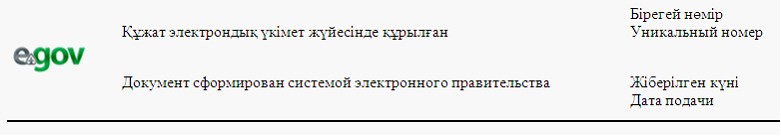 Начальнику _____________ районного отдела

образования, физической культуры и спорта

Акиму аульного (сельского) округа

____________________________

от _________________________

(фамилия, имя, отчество)

проживающего по адресу:

____________________________

тел.________________________ Заявление      Прошу поставить на очередь для получения места в дошкольной

      организации № ______________, моего ребенка _______________

      _________________________________________

      дата рождения _____________________________________________

      ___________________________________________________________

      Прилагаю документы, подтверждающие право на первоочередное

направление в дошкольную организацию ______________________

      ___________________________________________________________

      ___________________________________________________________

      Место работы родителей:

      матери - __________________________________________________

      отца - ____________________________________________________

      Дата _________________

      Подпись ______________

 

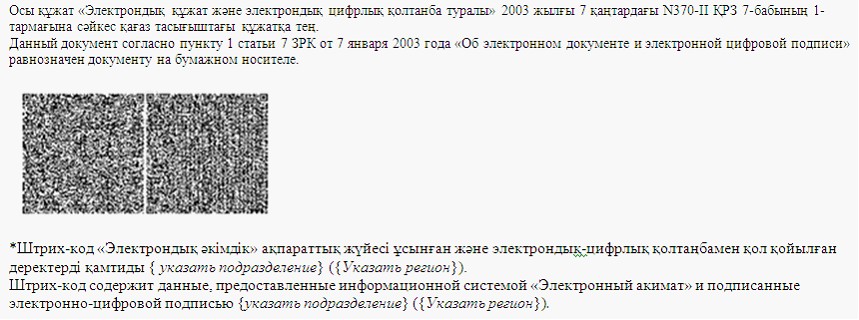 

Приложение 4 к Регламенту  

электронной государственной 

услуги «Регистрация детей  

дошкольного возраста     

(до 7 лет) для направления в 

детские дошкольные организации

Республики Казахстан»     

Выходная форма положительного ответа (направление в ДДО) на электронную государственную услугу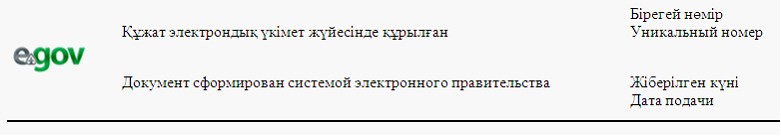 Отдел образования районаАкимат аульного (сельского) округа                     НАПРАВЛЕНИЕ №               для зачисления ребенка в дошкольную организацию

      _________________ районный отдел образования, физической

культуры и спорта _________ направляет в дошкольную организацию

№ _________, расположенную по адресу: г. ___________, ул. ___________      Фамилия, имя, отчество ребенка:________________________________      Дата рождения: _____________      Домашний адрес ребенка: __________      Направление должно быть представлено в дошкольную организацию в течение 5 дней со дня ее выдачи.      Направление выдано «_______» ___________      /ФИО/ Начальника отдела образования (расшифровка подписи)      Печать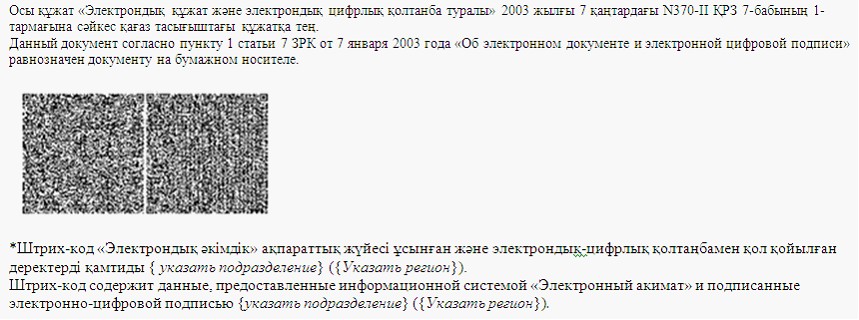  

Форма уведомления о регистрации ребенка дошкольного возраста для направления в дошкольную организациюУведомление о регистрации ребенка      Настоящее уведомление выдано__________________________________

                                    (ФИО родителя)      В том, что __________________________________________________

                                  (ФИО ребенка)      Поставлен(а) на очередь в «Журнале регистрации детей дошкольного возраста для направления в дошкольные организации»       за № ________, от «_____» _______________20____года      Потребители, стоящие в очереди на получение места в дошкольную организацию имеют возможность осуществлять контроль продвижения своей очередности в соответствии с графиком работы (отдела, акимата), а также через электронный портал.      (специалист отдела образования)

      ___________________________ 

Выходная форма отрицательного ответа (отказ) на электронную государственную услугу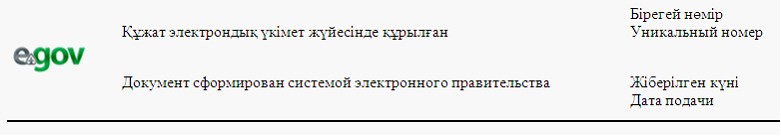       Уважаемый(ая) _____________, уведомляем Вас о том, что Вам отказано в

                  (ФИО заявителя)

      выдаче направления Вашему ребенку (ФИО ребенка) в детскую дошкольную организацию.Причина отказа: ____________________________________________________Руководитель ___________________________

                        (ФИО)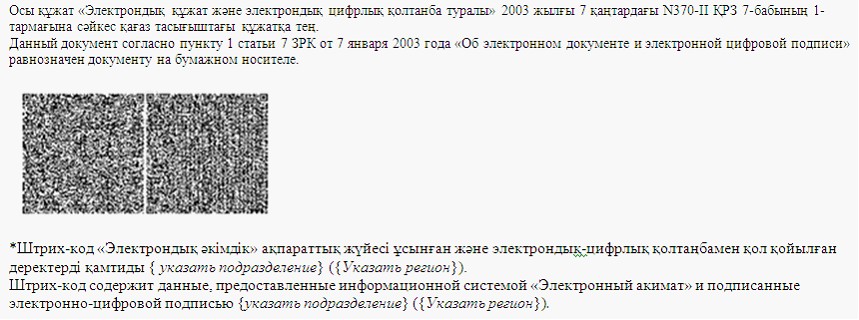 

Приложение 5 к Регламенту   

электронной государственной  

услуги «Постановка на очередь 

детей дошкольного возраста  

(до 7 лет) для направления в  

детские дошкольные организации» 

Форма анкеты для определения показателей электронной государственной услуги: «качество» и «доступность»____________________________________________________

(наименование услуги)

      1. Удовлетворены ли Вы качеством процесса и результатом оказания электронной государственной услуги?



      1) не удовлетворен;



      2) частично удовлетворен;



      3) удовлетворен.



      2. Удовлетворены ли Вы качеством информации о порядке оказания электронной государственной услуги?



      1) не удовлетворен;



      2) частично удовлетворен;



      3) удовлетворен.

Утвержден       

постановлением акимата

Акмолинской области

от 14 декабря 2012 года

№ А-13/611      

 

  

Регламент электронной государственной услуги «Выдача справок по опеке и попечительству» 

1. Общие положения

      1. Электронная государственная услуга «Выдача справок по опеке и попечительству» (далее - услуга) оказывается отделами образования Акмолинской области через центры обслуживания населения (далее – Центр), а также через веб-портал «электронного правительства» www.e.gov.kz (далее - ПЭП).

      В целях обеспечения доступности государственных услуг жителям отдаленных населенных пунктов допускается оказание государственных услуг через Мобильные центры.



      2. Услуга оказывается на основании Стандарта государственной услуги «Выдача справок по опеке и попечительству», утвержденного постановлением Правительства Республики Казахстан от 31 августа 2012 года № 1119 (далее – Стандарт).



      3. Степень автоматизации услуги: частично автоматизированная.



      4. Вид оказания услуги: транзакционная.



      5. Понятия и сокращения, используемые в настоящем Регламенте:



      1) индивидуальный идентификационный номер – уникальный номер, формируемый для физического лица, в том числе индивидуального предпринимателя, осуществляющего деятельность в виде личного предпринимательства (далее – ИИН);



      2) потребитель – физическое лицо, которому оказывается услуга;



      3) транзакционная услуга – услуга по предоставлению пользователям электронных информационных ресурсов, требующая взаимного обмена информацией с применением электронной цифровой подписи;



      4) веб–портал «электронного правительства» – информационная система, представляющая собой единое окно доступа ко всей консолидированной правительственной информации, включая нормативную правовую базу, и к электронным государственным услугам;



      5) шлюз «электронного правительства» – информационная система, предназначенная для интеграции информационных систем «электронного правительства» в рамках реализации электронных услуг (далее – ШЭП);



      6) электронная цифровая подпись — набор электронных цифровых символов, созданный средствами электронной цифровой подписи и подтверждающий достоверность электронного документа, его принадлежность и неизменность содержания (далее – ЭЦП);



      7) электронный документ – документ, в котором информация представлена в электронно–цифровой форме и удостоверена посредством ЭЦП;



      8) электронная государственная услуга – государственная услуга, оказываемая в электронной форме с применением информационных технологий;



      9) информационная система – система, предназначенная для хранения, обработки, поиска, распространения, передачи и предоставления информации с применением аппаратно-программного комплекса (далее – ИС);



      10) государственная база данных «Физические лица» – информационная система, предназначенная для автоматизированного сбора, хранения и обработки информации, создания Национального реестра индивидуальных идентификационных номеров с целью внедрения единой идентификации физических лиц в Республике Казахстан и предоставления о них актуальных и достоверных сведений органам государственного управления и прочим субъектам в рамках их полномочий и в соответствии с законодательством Республики Казахстан (далее – ГБД ФЛ);



      11) пользователь – субъект (потребитель, услугодатель), обращающийся к информационной системе за получением необходимых ему электронных информационных ресурсов и пользующийся ими;



      12) региональный шлюз «электронного правительства» - подсистема шлюза «электронного правительства», предназначенная для интеграции информационных систем «электронного акимата» в рамках реализации электронных услуг (далее - РШЭП);



      13) структурно–функциональные единицы (далее - СФЕ) перечень структурных подразделений государственных органов, учреждений или иных организаций, информационные системы, которые участвуют в процессе оказания услуги;



      14) информационная система центров обслуживания населения Республики Казахстан - информационная система, предназначенная для автоматизации процесса предоставления услуг населению (физическим и юридическим лицам) через центры обслуживания населения Республики Казахстан, а также соответствующими министерствами и ведомствами (далее – ИС ЦОН);



      15) единая нотариальная информационная система - это аппаратно-программный комплекс, предназначенный для автоматизации нотариальной деятельности и взаимодействия органов юстиции и нотариальных палат (далее - ЕНИС);



      16) АРМ – автоматизированное рабочие место. 

2. Порядок деятельности услугодателя по оказанию электронной государственной услуги

      6. Пошаговые действия и решения услугодателя при оказании услуги через ПЭП приведены в приложении 1 (диаграмма № 1) к настоящему Регламенту:



      1) потребитель осуществляет регистрацию на ПЭП с помощью ИИН и пароля (осуществляется для незарегистрированных потребителей на ПЭП);



      2) процесс 1 – ввод потребителем ИИН и пароля (процесс авторизации) на ПЭП для получения услуги;



      3) условие 1 – проверка на ПЭП подлинности данных о зарегистрированном потребителе через ИИН и пароль;



      4) процесс 2 – формирование ПЭПом сообщения об отказе в авторизации в связи с имеющимися нарушениями в данных потребителя;



      5) процесс 3 – выбор потребителем услуги, вывод на экран формы запроса для оказания услуги и заполнение потребителем формы (ввод данных) с учетом ее структуры и форматных требований, прикрепление к форме запроса необходимых копий документов в электронном виде, указанные в пункте 11 Стандарта, а также выбор потребителем регистрационного свидетельства ЭЦП для удостоверения (подписания) запроса;



      6) условие 2 – проверка на ПЭП срока действия регистрационного свидетельства ЭЦП и отсутствия в списке отозванных (аннулированных) регистрационных свидетельств, а также соответствия идентификационных данных (между ИИН указанным в запросе, и ИИН указанным в регистрационном свидетельстве ЭЦП);



      7) процесс 4 – формирование сообщения об отказе в запрашиваемой услуге в связи с не подтверждением подлинности ЭЦП потребителя;



      8) процесс 5 – удостоверение запроса для оказания услуги посредством ЭЦП потребителя и направление электронного документа (запроса) через ШЭП в АРМ РШЭП для обработки услугодателем;



      9) процесс 6 – регистрация электронного документа в АРМ РШЭП;



      10) условие 3 – проверка (обработка) услугодателем соответствия приложенных потребителем документов, указанных в пункте 11 Стандарта и основаниям для оказания услуги;



      11) процесс 7 - формирование сообщения об отказе в запрашиваемой услуге в связи с имеющимися нарушениями в документах потребителя;



      12) процесс 8 – получение потребителем результата услуги (справки в форме электронного документа), сформированный АРМ РШЭП. Электронный документ формируется с использованием ЭЦП уполномоченного лица услугодателя.



      7. Пошаговые действия и решения услугодателя при оказании услуги через АРМ ИС ЦОН приведены в приложении 1 (диаграмма № 2) к настоящему Регламенту:



      1) процесс 1 – ввод оператора Центра в АРМ ИС ЦОН логина и пароля (процесс авторизации) для оказания услуги;



      2) процесс 2 – выбор оператором Центра услуги, вывод на экран формы запроса для оказания услуги и ввод оператором Центра данных потребителя, а также данных по доверенности представителя потребителя (при нотариально удостоверенной доверенности, при ином удостоверении доверенности-данные доверенности не заполняются);



      3) процесс 3 – направление запроса через ШЭП в ГБД ФЛ о данных потребителя, а также в ЕНИС – о данных доверенности представителя потребителя;



      4) условие 1 – проверка наличия данных потребителя в ГБД ФЛ, данных доверенности в ЕНИС;



      5) процесс 4 – формирование сообщения о невозможности получения данных в связи с отсутствием данных потребителя в ГБД ФЛ, данных доверенности в ЕНИС;



      6) процесс 5 – заполнение оператором Центра формы запроса в части отметки о наличии документов в бумажной форме и сканирование документов, предоставленных потребителем, прикрепление их к форме запроса и удостоверение посредством ЭЦП заполненной формы (введенных данных) запроса на оказание услуги;



      7) процесс 6 - направление электронного документа (запроса потребителя) удостоверенного (подписанного) ЭЦП оператора Центра через ШЭП в АРМ РШЭП;



      8) процесс 7 – регистрация электронного документа в АРМ РШЭП;



      9) условие 2 – проверка (обработка) услугодателем соответствия приложенных потребителем документов, указанных в пункте 11 Стандарта и основаниям для оказания услуги;



      10) процесс 8 - формирование сообщения об отказе в запрашиваемой услуге в связи с имеющимися нарушениями в документах потребителя;



      11) процесс 9 – получение потребителем через оператора Центра результата услуги (справки).



      8. Описание действий по заполнению форм запроса для оказания услуги:



      1) ввод пользователем ИИН логина и пароля для входа в ПЭП;



      2) выбор услуги;



      3) заказ услуги с помощью кнопки «Заказать услугу online»;



      4) заполнение запроса и прикрепление необходимых документов в электронном виде:

      ИИН выбирается автоматически, по результатам регистрации пользователя в ПЭП;

      пользователь с помощью кнопки «отправить запрос» осуществляет переход на удостоверение (подписание) запроса;



      5) выбор регистрационного свидетельства ЭЦП пользователем;



      6) удостоверение (подписание) запроса – пользователь с помощью кнопки «подписать» осуществляет удостоверение (подписание) запроса ЭЦП, после чего запрос передается на обработку в АРМ РШЭП;



      7) обработка запроса в АРМ РШЭП;



      8) у пользователя на экране дисплея выводится следующая информация: ИИН; номер запроса; тип услуги; статус запроса; срок оказания услуги;

      с помощью кнопки «обновить статус» пользователю предоставляется возможность просмотреть результаты обработки запроса;

      при получении ответа на ПЭП появляется кнопка «просмотр результата».



      9. Способ проверки потребителем статуса исполнения запроса по электронной государственной услуге: на ПЭП в разделе «История получения услуг», а также при обращении в Центр.



      10. Необходимую информацию и консультацию по оказанию услуги можно получить по телефону саll–центра: (1414). 

3. Описание порядка взаимодействия в процессе оказания электронной государственной услуги

      11. СФЕ, которые участвуют в процессе оказания услуги:

      Оператор Центра;

      ПЭП;

      ШЭП;

      РШЭП;

      АРМ РШЭП;

      АРМ ИС ЦОН;

      ЕНИС;

      ГБД ФЛ.



      12. Текстовое табличное описание последовательности действий (процедур, функций, операций) с указанием срока выполнения каждого действия приведены в приложении 2 к настоящему Регламенту.



      13. Диаграмма, отражающая взаимосвязь между логической последовательностью действий (в процессе оказания электронной государственной услуги) в соответствии с их описаниями, приведена в приложении 1 к настоящему Регламенту.



      14. Результаты оказания услуги потребителям измеряются показателями качества и доступности в соответствии с приложением 3 к настоящему Регламенту.



      15. Требования, предъявляемые к процессу оказания услуги потребителям:



      1) конфиденциальность (защита от несанкционированного получения информации);



      2) целостность (защита от несанкционированного изменения информации);



      3) доступность (защита от несанкционированного удержания информации и ресурсов).



      16. Техническое условие оказания услуги:



      1) выход в Интернет;



      2) наличие ИИН у лица, которому оказывается услуга;



      3) авторизация с ПЭП;



      4) наличие пользователя ЭЦП.

Приложение 1 к Регламенту 

электронной государственной

услуги «Выдача справок по 

опеке и попечительству»   

Диаграмма № 1 функционального взаимодействия при оказании электронной государственной услуги через ПЭП (см. бумажный вариант) 

Диаграмма № 2 функционального взаимодействия при оказании электронной государственной услуги через ЦОН (см. бумажный вариант) 

Условные обозначения: (см. бумажный вариант)

Приложение 2 к Регламенту 

электронной государственной

услуги «Выдача справок по 

опеке и попечительству»   

Таблица 1. Описание действий СФЕ через ПЭПпродолжение таблицы 

Таблица 2. Описание действий СФЕ через ЦОНпродолжение таблицы

Приложение 3 к Регламенту 

электронной государственной

услуги «Выдача справок по 

опеке и попечительству»  

Форма анкеты для определения показателей электронной государственной услуги: «качество» и «доступность»____________________________________________________

(наименование услуги)

      1. Удовлетворены ли Вы качеством процесса и результатом оказания электронной государственной услуги?



      1) не удовлетворен;



      2) частично удовлетворен;



      3) удовлетворен.



      2. Удовлетворены ли Вы качеством информации о порядке оказания электронной государственной услуги?



      1) не удовлетворен;



      2) частично удовлетворен;



      3) удовлетворен.

Утвержден       

постановлением акимата

Акмолинской области 

от 14 декабря 2012 года

№ А-13/611       

Регламент электронной государственной услуги «Выдача справок в пенсионные фонды, банки для распоряжения вкладами несовершеннолетних детей, в территориальные подразделения Комитета дорожной полиции Министерства внутренних дел Республики Казахстан для оформления наследства несовершеннолетним детям» 

1. Общие положения

      1. Электронная государственная услуга «Выдача справок в пенсионные фонды, банки для распоряжения вкладами несовершеннолетних детей, в территориальные подразделения Комитета дорожной полиции Министерства внутренних дел Республики Казахстан для оформления наследства несовершеннолетним детям» (далее – услуга) оказывается отделами образования Акмолинской области через Центры обслуживания населения (далее – Центр), а также через веб-портал «электронного правительства» www.e.gov.kz (далее - ПЭП)

      В целях обеспечения доступности государственных услуг жителям отдаленных населенных пунктов допускается оказание государственных услуг через Мобильные центры.



      2. Услуга оказывается на основании Стандарта государственной услуги «Выдача справок в пенсионные фонды, банки для распоряжения вкладами несовершеннолетних детей, в территориальные подразделения Комитета дорожной полиции Министерства внутренних дел Республики Казахстан для оформления наследства несовершеннолетним детям», утвержденного постановлением Правительства Республики Казахстан от 31 августа 2012 года № 1119 (далее – Стандарт).



      3. Степень автоматизации услуги: частично автоматизированная.



      4. Вид оказания услуги: транзакционная.



      5. Понятия и сокращения, используемые в настоящем Регламенте:



      1) индивидуальный идентификационный номер – уникальный номер, формируемый для физического лица, в том числе индивидуального предпринимателя, осуществляющего деятельность в виде личного предпринимательства (далее – ИИН);



      2) потребитель – физическое лицо, которому оказывается услуга;



      3) транзакционная услуга – услуга по предоставлению пользователям электронных информационных ресурсов, требующая взаимного обмена информацией с применением электронной цифровой подписи;



      4) веб–портал «электронного правительства» – информационная система, представляющая собой единое окно доступа ко всей консолидированной правительственной информации, включая нормативную правовую базу, и к электронным государственным услугам;



      5) шлюз «электронного правительства» – информационная система, предназначенная для интеграции информационных систем «электронного правительства» в рамках реализации электронных услуг (далее – ШЭП);



      6) электронная цифровая подпись — набор электронных цифровых символов, созданный средствами электронной цифровой подписи и подтверждающий достоверность электронного документа, его принадлежность и неизменность содержания (далее – ЭЦП);



      7) электронный документ – документ, в котором информация представлена в электронно–цифровой форме и удостоверена посредством ЭЦП;



      8) электронная государственная услуга – государственная услуга, оказываемая в электронной форме с применением информационных технологий;



      9) информационная система – система, предназначенная для хранения, обработки, поиска, распространения, передачи и предоставления информации с применением аппаратно-программного комплекса (далее – ИС);



      10) государственная база данных «Физические лица» – информационная система, предназначенная для автоматизированного сбора, хранения и обработки информации, создания Национального реестра индивидуальных идентификационных номеров с целью внедрения единой идентификации физических лиц в Республике Казахстан и предоставления о них актуальных и достоверных сведений органам государственного управления и прочим субъектам в рамках их полномочий и в соответствии с законодательством Республики Казахстан (далее – ГБД ФЛ);



      11) пользователь – субъект (потребитель, услугодатель), обращающийся к информационной системе за получением необходимых ему электронных информационных ресурсов и пользующийся ими;



      12) региональный шлюз «электронного правительства» - подсистема шлюза «электронного правительства», предназначенная для интеграции информационных систем «электронного акимата» в рамках реализации электронных услуг (далее - РШЭП);



      13) структурно–функциональные единицы (далее - СФЕ) перечень структурных подразделений государственных органов, учреждений или иных организаций, информационные системы, которые участвуют в процессе оказания услуги;



      14) информационная система центров обслуживания населения Республики Казахстан - информационная система, предназначенная для автоматизации процесса предоставления услуг населению (физическим и юридическим лицам) через центры обслуживания населения Республики Казахстан, а также соответствующими министерствами и ведомствами (далее – ИС ЦОН);



      15) единая нотариальная информационная система - это аппаратно-программный комплекс, предназначенный для автоматизации нотариальной деятельности и взаимодействия органов юстиции и нотариальных палат (далее - ЕНИС);



      16) АРМ – автоматизированное рабочие место. 

2. Порядок деятельности услугодателя по оказанию электронной государственной услуги

      6. Пошаговые действия и решения услугодателя при оказании услуги через ПЭП приведены в приложении 1 (диаграмма № 1) к настоящему Регламенту:



      1) потребитель осуществляет регистрацию на ПЭП с помощью ИИН и пароля (осуществляется для незарегистрированных потребителей на ПЭП);



      2) процесс 1 – ввод потребителем ИИН и пароля (процесс авторизации) на ПЭП для получения услуги;



      3) условие 1 – проверка на ПЭП подлинности данных о зарегистрированном потребителе через ИИН и пароль;



      4) процесс 2 – формирование ПЭПом сообщения об отказе в авторизации в связи с имеющимися нарушениями в данных потребителя;



      5) процесс 3 – выбор потребителем услуги, вывод на экран формы запроса для оказания услуги и заполнение потребителем формы (ввод данных) с учетом ее структуры и форматных требований, прикрепление к форме запроса необходимых копий документов в электронном виде, указанные в пункте 11 Стандарта, а также выбор потребителем регистрационного свидетельства ЭЦП для удостоверения (подписания) запроса;



      6) условие 2 – проверка на ПЭП срока действия регистрационного свидетельства ЭЦП и отсутствия в списке отозванных (аннулированных) регистрационных свидетельств, а также соответствия идентификационных данных (между ИИН указанным в запросе, и ИИН указанным в регистрационном свидетельстве ЭЦП);



      7) процесс 4 – формирование сообщения об отказе в запрашиваемой услуге в связи с не подтверждением подлинности ЭЦП потребителя;



      8) процесс 5 – удостоверение запроса для оказания услуги посредством ЭЦП потребителя и направление электронного документа (запроса) через ШЭП в АРМ РШЭП для обработки услугодателем;



      9) процесс 6 – регистрация электронного документа в АРМ РШЭП;



      10) условие 3 – проверка (обработка) услугодателем соответствия приложенных потребителем документов, указанных в пункте 11 Стандарта и основаниям для оказания услуги;



      11) процесс 7 - формирование сообщения об отказе в запрашиваемой услуге в связи с имеющимися нарушениями в документах потребителя;



      12) процесс 8 – получение потребителем результата услуги (справки в форме электронного документа), сформированный АРМ РШЭП. Электронный документ формируется с использованием ЭЦП уполномоченного лица услугодателя.



      7. Пошаговые действия и решения услугодателя при оказании услуги через АРМ ИС ЦОН приведены в приложении 1 (диаграмма № 2) к настоящему Регламенту:



      1) процесс 1 – ввод оператора Центра в АРМ ИС ЦОН логина и пароля (процесс авторизации) для оказания услуги;



      2) процесс 2 – выбор оператором Центра услуги, вывод на экран формы запроса для оказания услуги и ввод оператором Центра данных потребителя, а также данных по доверенности представителя потребителя (при нотариально удостоверенной доверенности, при ином удостоверении доверенности-данные доверенности не заполняются);



      3) процесс 3 – направление запроса через ШЭП в ГБД ФЛ о данных потребителя, а также в ЕНИС – о данных доверенности представителя потребителя;



      4) условие 1 – проверка наличия данных потребителя в ГБД ФЛ, данных доверенности в ЕНИС;



      5) процесс 4 – формирование сообщения о невозможности получения данных в связи с отсутствием данных потребителя в ГБД ФЛ, данных доверенности в ЕНИС;



      6) процесс 5 – заполнение оператором Центра формы запроса в части отметки о наличии документов в бумажной форме и сканирование документов, предоставленных потребителем, прикрепление их к форме запроса и удостоверение посредством ЭЦП заполненной формы (введенных данных) запроса на оказание услуги;



      7) процесс 6 - направление электронного документа (запроса потребителя) удостоверенного (подписанного) ЭЦП оператора Центра через ШЭП в АРМ РШЭП;



      8) процесс 7 – регистрация электронного документа в АРМ РШЭП;



      9) условие 2 – проверка (обработка) услугодателем соответствия приложенных потребителем документов, указанных в пункте 11 Стандарта и основаниям для оказания услуги;



      10) процесс 8 - формирование сообщения об отказе в запрашиваемой услуге в связи с имеющимися нарушениями в документах потребителя;



      11) процесс 9 – получение потребителем через оператора Центра результата услуги (справки).



      8. Описание действий по заполнению форм запроса для оказания услуги:



      1) ввод пользователем ИИН логина и пароля для входа в ПЭП;



      2) выбор услуги;



      3) заказ услуги с помощью кнопки «Заказать услугу online»;



      4) заполнение запроса и прикрепление необходимых документов в электронном виде:

      ИИН выбирается автоматически, по результатам регистрации пользователя в ПЭП;

      пользователь с помощью кнопки «отправить запрос» осуществляет переход на удостоверение (подписание) запроса;



      5) выбор регистрационного свидетельства ЭЦП пользователем;



      6) удостоверение (подписание) запроса – пользователь с помощью кнопки «подписать» осуществляет удостоверение (подписание) запроса ЭЦП, после чего запрос передается на обработку в АРМ РШЭП;



      7) обработка запроса в АРМ РШЭП;



      8) у пользователя на экране дисплея выводится следующая информация: ИИН; номер запроса; тип услуги; статус запроса; срок оказания услуги;

      с помощью кнопки «обновить статус» пользователю предоставляется возможность просмотреть результаты обработки запроса;

      при получении ответа на ПЭП появляется кнопка «просмотр результата».



      9. Способ проверки потребителем статуса исполнения запроса по электронной государственной услуге: на ПЭП в разделе «История получения услуг», а также при обращении в Центр.



      10. Необходимую информацию и консультацию по оказанию услуги можно получить по телефону саll–центра: (1414). 

3. Описание порядка взаимодействия в процессе оказания электронной государственной услуги

      11. СФЕ, которые участвуют в процессе оказания услуги:

      Оператора Центра;

      ПЭП;

      ШЭП;

      РШЭП;

      АРМ РШЭП;

      АРМ ИС ЦОН;

      ЕНИС;

      ГБД ФЛ.



      12. Текстовое табличное описание последовательности действий (процедур, функций, операций) с указанием срока выполнения каждого действия приведены в приложении 2 к настоящему Регламенту.



      13. Диаграмма, отражающая взаимосвязь между логической последовательностью действий (в процессе оказания электронной государственной услуги) в соответствии с их описаниями, приведена в приложении 1 к настоящему Регламенту.



      14. Результаты оказания услуги потребителям измеряются показателями качества и доступности в соответствии с приложением 3 к настоящему Регламенту.



      15. Требования, предъявляемые к процессу оказания услуги потребителям:



      1) конфиденциальность (защита от несанкционированного получения информации);



      2) целостность (защита от несанкционированного изменения информации);



      3) доступность (защита от несанкционированного удержания информации и ресурсов).



      16. Техническое условие оказания услуги:



      1) выход в Интернет;



      2) наличие ИИН у лица, которому оказывается услуга;



      3) авторизация с ПЭП;



      4) наличие пользователя ЭЦП.

Приложение 1 к Регламенту 

электронной государственной

услуги «Выдача справок в  

пенсионные фонды, банки  

для распоряжения вкладами 

несовершеннолетних детей, в

территориальные подразделения

Комитета дорожной полиции 

Министерства внутренних дел

Республики Казахстан для 

оформления наследства   

несовершеннолетним детям» 

Диаграмма № 1 функционального взаимодействия при оказании электронной государственной услуги через ПЭП (см. бумажный вариант) 

Диаграмма № 2 функционального взаимодействия при оказании электронной государственной услуги через Центры (см. бумажный вариант) 

Условные обозначения: (см. бумажный вариант)

Приложение 2 к Регламенту    

электронной государственной   

услуги «Выдача справок в    

пенсионные фонды, территориальные

подразделения Комитета дорожной

полиции Министерства внутренних

дел Республики Казахстан для

оформления наследства     

несовершеннолетним детям»   

Таблица 1. Описание действий СФЕ через ПЭПпродолжение таблицы 

Таблица 2. Описание действий СФЕ через Центрыпродолжение таблицы

Приложение 3 к Регламенту

электронной государственной

услуги «Выдача справок в

пенсионные фонды, банки для

распоряжения вкладами  

несовершеннолетних детей, в

территориальные подразделения

Комитета дорожной полиции

Министерства внутренних дел

Республики Казахстан для

оформления наследства  

несовершеннолетним детям» 

Форма анкеты для определения показателей электронной государственной услуги: «качество» и «доступность»____________________________________________________

(наименование услуги)

      1. Удовлетворены ли Вы качеством процесса и результатом оказания электронной государственной услуги?



      1) не удовлетворен;



      2) частично удовлетворен;



      3) удовлетворен.



      2. Удовлетворены ли Вы качеством информации о порядке оказания электронной государственной услуги?



      1) не удовлетворен;



      2) частично удовлетворен;



      3) удовлетворен.

Утвержден       

постановлением акимата

Акмолинской области 

от 14 декабря 2012 года

№ А-13/611       

Регламент электронной государственной услуги «Выдача справок органов, осуществляющих функции по опеке или попечительству для оформления сделок с имуществом, принадлежащим на праве собственности несовершеннолетним детям» 

1. Общие положения

      1. Электронная государственная услуга «Выдача справок органов, осуществляющих функции по опеке или попечительству для оформления сделок с имуществом, принадлежащим на праве собственности несовершеннолетним детям» (далее – услуга) оказывается отделами образования Акмолинской области через центры обслуживания населения (далее – Центр), а также через веб-портал «электронного правительства» www.e.gov.kz (далее - ПЭП)

      В целях обеспечения доступности государственных услуг жителям отдаленных населенных пунктов допускается оказание государственных услуг через Мобильные центры.



      2. Услуга оказывается на основании Стандарта государственной услуги «Выдача справок органов, осуществляющих функции по опеке или попечительству для оформления сделок с имуществом, принадлежащим на праве собственности несовершеннолетним детям», утвержденного постановлением Правительства Республики Казахстан от 31 августа 2012 года № 1119 (далее – Стандарт).



      3. Степень автоматизации услуги: частично автоматизированная.



      4. Вид оказания услуги: транзакционная.



      5. Понятия и сокращения, используемые в настоящем Регламенте:



      1) индивидуальный идентификационный номер – уникальный номер, формируемый для физического лица, в том числе индивидуального предпринимателя, осуществляющего деятельность в виде личного предпринимательства (далее – ИИН);



      2) потребитель – физическое лицо, которому оказывается услуга;



      3) транзакционная услуга – услуга по предоставлению пользователям электронных информационных ресурсов, требующая взаимного обмена информацией с применением электронной цифровой подписи;



      4) веб–портал «электронного правительства» – информационная система, представляющая собой единое окно доступа ко всей консолидированной правительственной информации, включая нормативную правовую базу, и к электронным государственным услугам;



      5) шлюз «электронного правительства» – информационная система, предназначенная для интеграции информационных систем «электронного правительства» в рамках реализации электронных услуг (далее – ШЭП);



      6) электронная цифровая подпись — набор электронных цифровых символов, созданный средствами электронной цифровой подписи и подтверждающий достоверность электронного документа, его принадлежность и неизменность содержания (далее – ЭЦП);



      7) электронный документ – документ, в котором информация представлена в электронно–цифровой форме и удостоверена посредством ЭЦП;



      8) электронная государственная услуга – государственная услуга, оказываемая в электронной форме с применением информационных технологий;



      9) информационная система – система, предназначенная для хранения, обработки, поиска, распространения, передачи и предоставления информации с применением аппаратно-программного комплекса (далее – ИС);



      10) государственная база данных «Физические лица» – информационная система, предназначенная для автоматизированного сбора, хранения и обработки информации, создания Национального реестра индивидуальных идентификационных номеров с целью внедрения единой идентификации физических лиц в Республике Казахстан и предоставления о них актуальных и достоверных сведений органам государственного управления и прочим субъектам в рамках их полномочий и в соответствии с законодательством Республики Казахстан (далее – ГБД ФЛ);



      11) пользователь – субъект (потребитель, услугодатель), обращающийся к информационной системе за получением необходимых ему электронных информационных ресурсов и пользующийся ими;



      12) региональный шлюз «электронного правительства» - подсистема шлюза «электронного правительства», предназначенная для интеграции информационных систем «электронного акимата» в рамках реализации электронных услуг (далее - РШЭП);



      13) структурно–функциональные единицы (далее - СФЕ) перечень структурных подразделений государственных органов, учреждений или иных организаций, информационные системы, которые участвуют в процессе оказания услуги;



      14) информационная система центров обслуживания населения Республики Казахстан - информационная система, предназначенная для автоматизации процесса предоставления услуг населению (физическим и юридическим лицам) через центры обслуживания населения Республики Казахстан, а также соответствующими министерствами и ведомствами (далее – ИС ЦОН);



      15) единая нотариальная информационная система - это аппаратно-программный комплекс, предназначенный для автоматизации нотариальной деятельности и взаимодействия органов юстиции и нотариальных палат (далее - ЕНИС);



      16) АРМ – автоматизированное рабочие место. 

2. Порядок деятельности услугодателя по оказанию электронной государственной услуги

      6. Пошаговые действия и решения услугодателя при оказании услуги через ПЭП приведены в приложении 1 (диаграмма № 1) к настоящему Регламенту:



      1) потребитель осуществляет регистрацию на ПЭП с помощью ИИН и пароля (осуществляется для незарегистрированных потребителей на ПЭП);



      2) процесс 1 – ввод потребителем ИИН и пароля (процесс авторизации) на ПЭП для получения услуги;



      3) условие 1 – проверка на ПЭП подлинности данных о зарегистрированном потребителе через ИИН и пароль;



      4) процесс 2 – формирование ПЭПом сообщения об отказе в авторизации в связи с имеющимися нарушениями в данных потребителя;



      5) процесс 3 – выбор потребителем услуги, вывод на экран формы запроса для оказания услуги и заполнение потребителем формы (ввод данных) с учетом ее структуры и форматных требований, прикрепление к форме запроса необходимых копий документов в электронном виде, указанные в пункте 11 Стандарта, а также выбор потребителем регистрационного свидетельства ЭЦП для удостоверения (подписания) запроса;



      6) условие 2 – проверка на ПЭП срока действия регистрационного свидетельства ЭЦП и отсутствия в списке отозванных (аннулированных) регистрационных свидетельств, а также соответствия идентификационных данных (между ИИН указанным в запросе, и ИИН указанным в регистрационном свидетельстве ЭЦП);



      7) процесс 4 – формирование сообщения об отказе в запрашиваемой услуге в связи с не подтверждением подлинности ЭЦП потребителя;



      8) процесс 5 – удостоверение запроса для оказания услуги посредством ЭЦП потребителя и направление электронного документа (запроса) через ШЭП в АРМ РШЭП для обработки услугодателем;



      9) процесс 6 – регистрация электронного документа в АРМ РШЭП;



      10) условие 3 – проверка (обработка) услугодателем соответствия приложенных потребителем документов, указанных в пункте 11 Стандарта и основаниям для оказания услуги;



      11) процесс 7 - формирование сообщения об отказе в запрашиваемой услуге в связи с имеющимися нарушениями в документах потребителя;



      12) процесс 8 – получение потребителем результата услуги (справки в форме электронного документа), сформированный АРМ РШЭП. Электронный документ формируется с использованием ЭЦП уполномоченного лица услугодателя.



      7. Пошаговые действия и решения услугодателя при оказании услуги через АРМ ИС ЦОН приведены в приложении 1(диаграмма №2)к настоящему Регламенту:



      1) процесс 1 – ввод оператора Центра в АРМ ИС ЦОН логина и пароля (процесс авторизации) для оказания услуги;



      2) процесс 2 – выбор оператором Центра услуги, вывод на экран формы запроса для оказания услуги и ввод оператором Центра данных потребителя, а также данных по доверенности представителя потребителя (при нотариально удостоверенной доверенности, при ином удостоверении доверенности-данные доверенности не заполняются);



      3) процесс 3 – направление запроса через ШЭП в ГБД ФЛ о данных потребителя, а также в ЕНИС – о данных доверенности представителя потребителя;



      4) условие 1 – проверка наличия данных потребителя в ГБД ФЛ, данных доверенности в ЕНИС;



      5) процесс 4 – формирование сообщения о невозможности получения данных в связи с отсутствием данных потребителя в ГБД ФЛ, данных доверенности в ЕНИС;



      6) процесс 5 – заполнение оператором Центра формы запроса в части отметки о наличии документов в бумажной форме и сканирование документов, предоставленных потребителем, прикрепление их к форме запроса и удостоверение посредством ЭЦП заполненной формы (введенных данных) запроса на оказание услуги;



      7) процесс 6 - направление электронного документа (запроса потребителя) удостоверенного (подписанного) ЭЦП оператора Центра через ШЭП в АРМ РШЭП;



      8) процесс 7 – регистрация электронного документа в АРМ РШЭП;



      9) условие 2 – проверка (обработка) услугодателем соответствия приложенных потребителем документов, указанных в пункте 11 Стандарта и основаниям для оказания услуги;



      10) процесс 8 - формирование сообщения об отказе в запрашиваемой услуге в связи с имеющимися нарушениями в документах потребителя;



      11) процесс 9 – получение потребителем через оператора Центра результата услуги (уведомление в форме электронного документа) сформированной АРМ РШЭП.



      8. Описание действий по заполнению форм запроса для оказания услуги:



      1) ввод пользователем ИИН логина и пароля для входа в ПЭП;



      2) выбор услуги;



      3) заказ услуги с помощью кнопки «Заказать услугу online»;



      4) заполнение запроса и прикрепление необходимых документов в электронном виде:

      ИИН выбирается автоматически, по результатам регистрации пользователя в ПЭП;

      пользователь с помощью кнопки «отправить запрос» осуществляет переход на удостоверение (подписание) запроса;



      5) выбор регистрационного свидетельства ЭЦП пользователем;



      6) удостоверение (подписание) запроса – пользователь с помощью кнопки «подписать» осуществляет удостоверение (подписание) запроса ЭЦП, после чего запрос передается на обработку в АРМ РШЭП;



      7) обработка запроса в АРМ РШЭП;



      8) у пользователя на экране дисплея выводится следующая информация: ИИН; номер запроса; тип услуги; статус запроса; срок оказания услуги;

      с помощью кнопки «обновить статус» пользователю предоставляется возможность просмотреть результаты обработки запроса;

      при получении ответа на ПЭП появляется кнопка «просмотр результата».



      9. Способ проверки потребителем статуса исполнения запроса по электронной государственной услуге: на ПЭП в разделе «История получения услуг», а также при обращении в Центр.



      10. Необходимую информацию и консультацию по оказанию услуги можно получить по телефону саll–центра: (1414). 

3. Описание порядка взаимодействия в процессе оказания электронной государственной услуги

      11. СФЕ, которые участвуют в процессе оказания услуги:

      Оператора Центра;

      ПЭП;

      ШЭП;

      РШЭП;

      АРМ РШЭП;

      АРМ ИС ЦОН;

      ЕНИС;

      ГБД ФЛ.



      12. Текстовое табличное описание последовательности действий (процедур, функций, операций) с указанием срока выполнения каждого действия приведены в приложении 2 к настоящему Регламенту.



      13. Диаграмма, отражающая взаимосвязь между логической последовательностью действий (в процессе оказания электронной государственной услуги) в соответствии с их описаниями, приведена в приложении 1 к настоящему Регламенту.



      14. Результаты оказания услуги потребителем измеряются показателями качества и доступности в соответствии с приложением 3 к настоящему Регламенту.



      15. Требования, предъявляемые к процессу оказания услуги потребителем:



      1) конфиденциальность (защита от несанкционированного получения информации);



      2) целостность (защита от несанкционированного изменения информации);



      3) доступность (защита от несанкционированного удержания информации и ресурсов).



      16. Техническое условие оказания услуги:



      1) выход в Интернет;



      2) наличие ИИН у лица, которому оказывается услуга;



      3) авторизация с ПЭП;



      4) наличие пользователя ЭЦП.

приложение 1 к Регламенту  

электронной государственной  

услуги «Выдача справок органов

осуществляющих функции по опеке

и попечительству для оформления

сделок, затрагивающих интересы

несовершеннолетних детей,  

являющихся собственниками жилища» 

Диаграмма № 1 функционального взаимодействия при оказании электронной государственной услуги через ПЭП (см. бумажный вариант) 

Диаграмма № 2 функционального взаимодействия при оказании электронной государственной услуги через Центры (см. бумажный вариант) 

Условные обозначения: (см. бумажный вариант)

Приложение 2 к Регламенту       

электронной государственной      

услуги «Выдача справок органов,    

осуществляющих функции по       

опеке или попечительству для      

оформления сделок с имуществом,    

принадлежащим  на праве        

собственности несовершеннолетним детям» 

Таблица 1. Описание действий СФЕ через ПЭПпродолжение таблицы 

Таблица 2. Описание действий СФЕ через Центрыпродолжение таблицы

Приложение 3 к Регламенту  

электронной государственной  

услуги «Выдача справок органов

осуществляющих функции по   

опеке и попечительству для   

оформления сделок, затрагивающих

интересы несовершеннолетних детей,

являющихся собственниками жилища» 

Форма анкеты для определения показателей электронной государственной услуги: «качество» и «доступность»____________________________________________________

(наименование услуги)

      1. Удовлетворены ли Вы качеством процесса и результатом оказания электронной государственной услуги?



      1) не удовлетворен;



      2) частично удовлетворен;



      3) удовлетворен.



      2. Удовлетворены ли Вы качеством информации о порядке оказания электронной государственной услуги?



      1) не удовлетворен;



      2) частично удовлетворен;



      3) удовлетворен.
					© 2012. РГП на ПХВ «Институт законодательства и правовой информации Республики Казахстан» Министерства юстиции Республики Казахстан
				1№ действия (хода, потока работ)1232Наименование СФЕПотребительПЭППотребитель3Наименование действия (процесса, процедуры, операции) и их описаниеАвторизуется на ПЭП по ИИН и пароляФормирует сообщение об отказе в связи с имеющимися нарушениями в данных потребителяВыбирает услугу и формирует данные запроса, выбором потребителя ЭЦП4Форма завершения (данные, документ организационно–распорядительное решение)Отображение уведомления об успешном формировании запросаФормирование сообщения об отказе в запрашиваемой электронной государственной услугеМаршрутизация запроса5Сроки исполнения30 сек – 1 минута30 сек1,5 мин6Номер следующего действия2 – если есть нарушения в данных потребителя; 3 – если авторизация прошла успешно–4 - если есть нарушения в данных потребителя; 5 – если нарушений нет45678ПЭППотребительАРМ РШЭПАРМ РШЭПАРМ РШЭПФормирует сообщение об отказе в связи с имеющимися нарушениями в данных потребителя ЭЦПУдостоверение (подписание) посредством ЭЦП потребителя и направление запроса в АРМ РШЭПРегистрация документаФормирование сообщения об отказе в связи с имеющимися нарушениями в документах потребителяПолучение потребителем результата услугиФормирование сообщения об отказе в запрашиваемой электронной государственной услугеМаршрутизация запросаРегистрация запроса с присвоением номера заявлениюФормирование мотивированного отказаОтображение выходного документа1,5 мин30 сек – 1 минута-30 сек – 1 минута3 рабочих дня--7 - если есть нарушения в данных потребителя; 8 – если нарушений нет--1№ действия (хода, потока работ)1232Наименование СФЕУслугодательУслугодательУлугодатель3Наименование действия (процесса, процедуры, операции) и их описаниеАвторизуется на АРМ РШЭП через ИИН и пароляВыбор сотрудником услугодателя услугиНаправление запроса о данных потребителя в ГБД ФЛ4Форма завершения (данные, документ организационно–распорядительное решение)Регистрация запроса в системе с присвоением номера заявлениюОтображение уведомления об успешном формировании запросаМаршрутизация запроса5Сроки исполнения10–15 сек10 сек1,5 мин6Номер следующего действия-–4–если есть нарушения; 5 – если нарушений нет45678ГБД ФЛУслугодательУслугодательАРМ РШЭПАРМ РШЭПФормирование сообщения об отсутствие данных ГБД ФЛЗаполнение формы запроса с прикреплением сканированных документов и удостоверением ЭЦПРегистрация документа в АРМ РШЭПФормирует сообщение об отказе в связи с имеющимися нарушениями в документах потребителяПолучение потребителем результата услугиФормирование мотивированного отказа.Отображение уведомления об успешном формировании запросаРегистрация запроса с присвоением номера заявлениюФормирование мотивированного отказаОтображение выходного документа10-15 сек10-15 сек-30 сек – 1 минута3 рабочих дня-67 – если есть нарушения;

8 – если нарушений нет--1№ действия (хода, потока работ)12342Наименование СФЕАРМ ИС ЦОНОператор ЦентраОператор ЦентраГБД ФЛ, ЕНИС3Наименованиедействия (процесса, процедуры, операции) и их описаниеАвторизуется оператор Центра по логину и паролюВыбирает услугу и формирует данные запросаНаправление запроса в ГБД ФЛ, ЕНИСФормирует сообщение о невозможности получения данных в связи с отсутствием данных потребителя4Форма завершения (данные, документ организационно–распорядительное решение)Регистрация запроса в системе с присвоением номера заявлениюОтображение уведомления об успешном формировании запросаМаршрутизация запросаФормирование мотивированного отказа5Сроки исполнения30 сек – 1 минута30 сек1,5 мин1,5 мин6Номер следующего действия234 - если есть нарушения в данных потребителя;

5 – если нарушений нет-56789Оператор ЦентраОператор ЦентраАРМ РШЭПАРМ РШЭПАРМ РШЭПЗаполнение запроса с прикрепление к форме запроса необходимых документов и удостоверение ЭЦПНаправление документа удостоверенного (подписанного) ЭЦП в АРМ РШЭПРегистрация документаФормирование сообщения об отказе в услуге в связи с имеющимися нарушениями в документах потребителяПолучение потребителем результата услугиОтображение уведомления об успешном формировании запросаМаршрутизация запросаРегистрация запроса с присвоением номера заявлениюФормирование мотивированного отказаОтображение выходного документа30 сек – 1 минута1 минута-30 сек – 1 минута3 рабочих дня--8 – если есть нарушения;

9 – если нарушений нет--1№ действия (хода, потока работ)1232Наименование СФЕПотребительПЭППотребитель3Наименование действия (процесса, процедуры, операции) и их описаниеАвторизуется на ПЭП по ИИН и пароляФормирует сообщение об отказе в связи с имеющимися нарушениями в данных потребителяВыбирает услугу и формирует данные запроса, выбором потребителя ЭЦП4Форма завершения (данные, документ организационно–распорядительное решение)Отображение уведомления об успешном формировании запросаФормирование сообщения об отказе в запрашиваемой электронной государственной услугеМаршрутизация запроса5Сроки исполнения30 сек – 1 минута30 сек1,5 мин6Номер следующего действия2 – если есть нарушения в данных потребителя;

3 – если авторизация прошла успешно–4 - если есть нарушения в данных потребителя;

5 – если нарушений нет45678ПЭППотребительАРМ РШЭПАРМ РШЭПАРМ РШЭПФормирует сообщение об отказе в связи с имеющимися нарушениями в данных потребителя ЭЦПУдостоверение (подписание) посредством ЭЦП потребителя и направление запроса в АРМ РШЭПРегистрация документаФормирование сообщения об отказе в связи с имеющимися нарушениями в документах потребителяПолучение потребителем результата услугиФормирование сообщения об отказе в запрашиваемой электронной государственной услугеМаршрутизация запроса.Регистрация запроса с присвоением номера заявлениюФормирование мотивированного отказаОтображение выходного документа1,5 мин30 сек – 1 минута1 мин-5 дней--7 - если есть нарушения в данных потребителя;

8 – если нарушений нет--1№ действия (хода, потока работ)12342Наименование СФЕАРМ ИС ЦОНОператор ЦентраОператор ЦентраГБД ФЛ, ЕНИС3Наименование действия (процесса, процедуры, операции) и их описаниеАвторизуется оператор Центра по логину и паролюВыбирает услугу и формирует данные запросаНаправление запроса в ГБД ФЛ, ЕНИСФормирует сообщение о невозможности получения данных в связи с отсутствием данных потребителя4Форма завершения (данные, документ организационно–распорядительное решение)Регистрация запроса в системе с присвоением номера заявлениюОтображение уведомления об успешном формировании запросаМаршрутизация запросаФормирование мотивированного отказа5Сроки исполнения30 сек – 1 минута30 сек1,5 мин1,5 мин6Номер следующего действия234 - если есть нарушения в данных потребителя;

5 – если нарушений нет-56789Оператор ЦентраОператор ЦентраАРМ РШЭПАРМ РШЭПАРМ РШЭПЗаполнение запроса с прикрепление к форме запроса необходимых документов и удостоверение ЭЦПНаправление документа удостоверенного (подписанного) ЭЦП в АРМ РШЭПРегистрация документаФормирование сообщения об отказе в услуге в связи с имеющимися нарушениями в документах потребителяПолучение потребителем результата услугиОтображение уведомления об успешном формировании запросаМаршрутизация запросаРегистрация запроса с присвоением номера заявлениюФормирование мотивированного отказаОтображение выходного документа30 сек – 1 минута1 минута1 мин-5 дней--8 – если есть нарушения;

9 – если нарушений нет--1№ действия (хода, потока работ)1232Наименование СФЕПотребительПЭППотребитель3Наименование действия (процесса, процедуры, операции) и их описаниеАвторизуется на ПЭП по ИИН и пароляФормирует сообщение об отказе в связи с имеющимися нарушениями в данных потребителяВыбирает услугу и формирует данные запроса, выбором потребителя ЭЦП4Форма завершения (данные, документ организационно–распорядительное решение)Отображение уведомления об успешном формировании запросаФормирование сообщения об отказе в запрашиваемой электронной государственной услугеМаршрутизация запроса5Сроки исполнения30 сек – 1 минута30 сек1,5 мин6Номер следующего действия2 – если есть нарушения в данных потребителя; 3 – если авторизация прошла успешно–4 - если есть нарушения в данных потребителя; 5 – если нарушений нет45678ПЭППотребительАРМ РШЭПАРМ РШЭПАРМ РШЭПФормирует сообщение об отказе в связи с имеющимися нарушениями в данных потребителя ЭЦПУдостоверение (подписание) посредством ЭЦП потребителя и направление запроса в АРМ РШЭПРегистрация документаФормирование сообщения об отказе в связи с имеющимися нарушениями в документах потребителяПолучение потребителем результата услугиФормирование сообщения об отказе в запрашиваемой электронной государственной услугеМаршрутизация запросаРегистрация запроса с присвоением номера заявлениюФормирование мотивированного отказаОтображение выходного документа1,5 мин30 сек – 1 минута--5 дней--7 - если есть нарушения в данных потребителя; 8 – если нарушений нет--1№ действия (хода, потока работ)12342Наименование СФЕАРМ ИС ЦОНОператор ЦентраОператор ЦентраГБД ФЛ, ЕНИС3Наименованиедействия (процесса, процедуры, операции) и их описаниеАвторизуется оператор Центра по логину и паролюВыбирает услугу и формирует данные запросаНаправление запроса в ГБД ФЛ, ЕНИСФормирует сообщение о невозможности получения данных в связи с отсутствием данных потребителя4Форма завершения (данные, документ организационно–распорядительное решение)Регистрация запроса в системе с присвоением номера заявлениюОтображение уведомления об успешном формировании запросаМаршрутизация запросаФормирование мотивированного отказа5Сроки исполнения30 сек – 1 минута30 сек1,5 мин1,5 мин6Номер следующего действия234 - если есть нарушения в данных потребителя; 5 – если нарушений нет-56789Оператор ЦентраОператор ЦентраАРМ РШЭПАРМ РШЭПАРМ РШЭПЗаполнение запроса с прикрепление к форме запроса необходимых документов и удостоверение ЭЦПНаправление документа удостоверенного (подписанного) ЭЦП в АРМ РШЭПРегистрация документаФормирование сообщения об отказе в услуге в связи с имеющимися нарушениями в документах потребителяПолучение потребителем результата услугиОтображение уведомления об успешном формировании запросаМаршрутизация запросаРегистрация запроса с присвоением номера заявлениюФормирование мотивированного отказаОтображение выходного документа30 сек – 1 минута1 минута--5 дней--8 – если есть нарушения;

9 – если нарушений нет--1№ действия (хода, потока работ)1232Наименование СФЕПотребительПЭППотребитель3Наименование действия (процесса, процедуры, операции) и их описаниеАвторизуется на ПЭП по ИИН и пароляФормирует сообщение об отказе в связи с имеющимися нарушениями в данных потребителяВыбирает услугу и формирует данные запроса, выбором потребителя ЭЦП4Форма завершения (данные, документ организационно–распорядительное решение)Отображение уведомления об успешном формировании запросаФормирование сообщения об отказе в запрашиваемой электронной государственной услугеМаршрутизация запроса5Сроки исполнения30 сек – 1 минута30 сек1,5 мин6Номер следующего действия2 – если есть нарушения в данных потребителя; 3 – если авторизация прошла успешно–4 - если есть нарушения в данных потребителя; 5 – если нарушений нет45678ПЭППотребитель АРМ РШЭПАРМ РШЭПАРМ РШЭПФормирует сообщение об отказе в связи с имеющимися нарушениями в данных потребителя ЭЦПУдостоверение (подписание) посредством ЭЦП потребителя и направление запроса в АРМ РШЭПРегистрация документаФормирование сообщения об отказе в связи с имеющимися нарушениями в документах потребителяПолучение потребителем результата услугиФормирование сообщения об отказе в запрашиваемой электронной государственной услугеМаршрутизация запросаРегистрация запроса с присвоением номера заявлениюФормирование мотивированного отказаОтображение выходного документа1,5 мин30 сек – 1 минута--5 рабочих дней--7 - если есть нарушения в данных потребителя; 8 – если нарушений нет--1№ действия (хода, потока работ)12342Наименование СФЕАРМ ИС ЦОНОператор ЦентраОператор ЦентраГБД ФЛ, ЕНИС3Наименование действия (процесса, процедуры, операции) и их описаниеАвторизуется оператор Центра по логину и паролюВыбирает услугу и формирует данные запросаНаправление запроса в ГБД ФЛ, ЕНИСФормирует сообщение о невозможности получения данных в связи с отсутствием данных потребителя4Форма завершения (данные, документ организационно–распорядительное решение)Регистрация запроса в системе с присвоением номера заявлениюОтображение уведомления об успешном формировании запросаМаршрутизация запросаФормирование мотивированного отказа5Сроки исполнения30 сек – 1 минута30 сек1,5 мин1,5 мин6Номер следующего действия234 - если есть нарушения в данных потребителя; 5 – если нарушений нет-56789Оператор ЦентраОператор ЦентраАРМ РШЭПАРМ РШЭПАРМ РШЭПЗаполнение запроса с прикрепление к форме запроса необходимых документов и удостоверение ЭЦПНаправление документа удостоверенного (подписанного) ЭЦП в АРМ РШЭПРегистрация документаФормирование сообщения об отказе в услуге в связи с имеющимися нарушениями в документах потребителяПолучение потребителем результата услугиОтображение уведомления об успешном формировании запросаМаршрутизация запросаРегистрация запроса с присвоением номера заявлениюФормирование мотивированного отказа.Отображение выходного документа30 сек – 1 минута1 минута--5 рабочих дней--8 – если есть нарушения; 9 – если нарушений нет--